тел./факс 8(84365) 63-9-51, e-mail: AlanB.Vsg@tatar.ru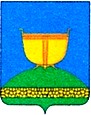            ПОСТАНОВЛЕНИЕ	                    КАРАР                    07.07.2023 г.                                                                       № 11Об утверждении муниципальной программы«Развитие малого и среднего предпринимательства в Алан-Бексерском      сельском поселении Высокогорского муниципального районана 2023-2027 годы. Меры поддержки малого и среднего предпринимательства»     Во исполнение Федерального закона от 24.06.2007 №209-ФЗ «О развитии малого  и среднего предпринимательства в Российской Федерации», Закона Республики Татарстан от 21.01.2010 №7-ЗРТ «О развитии малого и среднего предпринимательства в Республике Татарстан», с целью создания условий для устойчивого функционирования и развития малого и среднего предпринимательства как важнейшего компонента формирования инновационной экономики и увеличения его вклада в решение задач социально-экономического развития Высокогорского муниципального района (в частности Алан-Бексерского сельского поселения), Исполнительный комитет Алан-Бексерского сельского поселения Высокогорского муниципального района Республики Татарстан ПОСТАНОВЛЯЕТ:1. Утвердить муниципальную программу «Развитие малого и среднего предпринимательства в Алан-Бексерском сельском поселении Высокогорского муниципальном районе на 2023-2027 годы. Меры поддержки малого и среднего предпринимательства» (далее - Программа), согласно приложению №1.2. Обнародовать настоящее постановление на официальном сайте Высокогорского муниципального района Республики Татарстан http://vysokaya.gora.tatarstan.ru и на портале правовой информации Республики Татарстан http://pravo.tatarstan.ru.3. Контроль за реализацией Программы возложить на руководителя исполнительного комитета Алан-Бексерского сельского поселения Высокогорского муниципального района З.Р.Гарифуллиной.Руководитель Исполнительного комитетаАлан-Бексерского сельского поселения                                                З.Р.Гарифуллина Приложение № 1 Утверждено Постановлением исполнительного комитета Алан-Бексерского сельского поселения Высокогорского муниципального района РТ№11 от 07.07.2023 г. Муниципальная программа«Развитие малого и среднего предпринимательства в Алан-Бексерском сельском поселенииВысокогорского муниципального района на 2023-2027 годы. Меры поддержки малого и среднего предпринимательства» 2023 годПаспорт муниципальной программы «Развитие малого и среднего предпринимательства в Алан-Бексерском сельском поселении Высокогорского муниципального района на 2023-2027 годы. Меры поддержки малого и среднего предпринимательства»Введение       Программа разработана в соответствии с Федеральным законом от 24 июля 2007 года № 209-ФЗ «О развитии малого и среднего предпринимательства в Российской Федерации», Планом социально-экономического развития Алан-Бексерского сельского поселения Высокогорского муниципального района Республики Татарстан на 2017-2021 годы и плановый период до 2030 года, утвержденной Решением Совета Алан-Бексерского сельского поселения Высокогорского муниципального района Республики Татарстан от 17 июля 2017 №85.       Настоящая программа определяет политику органов местного самоуправления Высокогорского муниципального района в области муниципальной поддержки и развития малого и среднего предпринимательства на 2023-2027 годы и направлена на решение проблем социально-экономического развития района (в частности Алан-Бексерского сельского поселения) путем поддержки субъектов малого и среднего предпринимательства.        Особую роль малого и среднего предпринимательства в современных условиях определяют следующие факторы: - формирование конкурентной среды, цивилизованных рыночных отношений;- расширение ассортимента и повышение качества товаров (работ, услуг); - снижение социальной напряженности на рынке труда; - повышение общего уровня доходов населения; - влияние предпринимательской деятельности на формирование бюджетов всех уровней; - формирование положительного общественного мнения о предпринимательской деятельности.     Реализация программных мероприятий, а также объединение усилий организаций, образующих районную инфраструктуру поддержки малого и среднего предпринимательства, позволит частично ликвидировать факторы, препятствующие развитию предпринимательства, и значительно усилить поддержку бизнеса со стороны органов местного самоуправления Высокогорского муниципального района.3. Общая часть программы3.1. Цель и задачи Программы   Целью программы является создание условий для устойчивого функционирования и развития малого и среднего предпринимательства как важнейшего компонента формирования инновационной экономики, а также увеличение его вклада в решение задач социально-экономического развития Высокогорского муниципального района Республики Татарстан (в частности Алан-Бексерского сельского поселения). Для реализации данной цели необходимо решение следующих приоритетных задач: - разработка и внедрение механизмов поддержки инновационного предпринимательства; - разработка и реализация мер государственной поддержки субъектов малого и среднего предпринимательства; - развитие инфраструктуры для поддержки субъектов малого и среднего предпринимательства; - формирование эффективной системы информационных услуг для субъектов малого и среднего предпринимательства; - содействие технологическому перевооружению производства; - сокращение административных барьеров в развитии малого и среднего предпринимательства; - развитие кадрового потенциала; популяризация предпринимательской деятельности, развитие предпринимательства среди молодежи; - поддержка деятельности социально ориентированных некоммерческих организаций. 3.2. Анализ текущего состояния развития малого и среднего предпринимательства в Высокогорском муниципальном районе (в частности Алан-Бексерском сельском поселении)   В современных условиях реформирования экономики и становления цивилизованных рыночных отношений, роста конкуренции на внутреннем и международном рынках особую роль приобретает развитие малого и среднего предпринимательства. Следует отметить, что в развитых странах именно стабильное финансовое положение среднего класса является залогом процветания всех жителей региона. Ставка на усиление роли малого и среднего предпринимательства сделана сегодня и в Высокогорском муниципальном районе (в частности Алан-Бексерском сельском поселении).    Малое предпринимательство играет существенную роль в экономике Высокогорского муниципального района (в частности Алан-Бексерского сельского поселения), в формировании налогооблагаемой базы, обеспечении потребностей населения, сельскохозяйственного и промышленного развития района. Именно малый бизнес помогает многим найти своё место в жизни, проявить творческие и деловые качества, обеспечить семью.      В целях дальнейшего комплексного развития субъектов малого и среднего предпринимательства необходима поддержка государства и местных органов власти. Ключевыми вопросами, сдерживающими развитие предпринимательства являются: дефицит квалифицированных кадров; высокий уровень налоговой нагрузки для малого и среднего бизнеса; низкая доступность финансовых, земельных, энергетических ресурсов; наличие административных барьеров; проблемы с приобретением нового оборудования; недостаточный уровень знаний руководителей малого и среднего предпринимательства и индивидуальных предпринимателей в вопросах правового, финансового, налогового законодательства, участия в торгах на электронных площадках. Исходя из анализа ситуации в сфере МСП за последние 5 лет, тенденций развития экономической ситуации в стране, в ближайшие пять лет усилия по поддержке МСП необходимо направить прежде всего на:- повышение деловой активности предпринимателей и развитие конкуренции в сфере МСП; - развитие межрегиональных связей и международного сотрудничества, как между предприятиями, так и между организациями инфраструктуры поддержки МСП, что будет способствовать трансферту технологий и бизнес-моделей;- организацию эффективной работы механизма участия предпринимателей в формировании муниципальных правовых актов, касающихся предпринимательской деятельности, дальнейшее развитие механизмов «обратной связи» муниципалитета с предпринимательским сообществом;- поддержку приоритетных видов МСП, имеющих наибольший социальноэкономический эффект для района; - рост доступности финансовых средств, поскольку именно финансовая поддержка для малых предприятий является одной из наиболее значимых форм поддержки; - формирование «запаса прочности» малых предприятий путем организации связей и интеграции с крупным производственным бизнесом (предоставление производственных площадок, выполнение отдельных производственных операций (упаковка, уборка территорий и т.п.);- создание условий для обеспечения взаимосвязи между представителями малого бизнеса и учебными заведениями в вопросе подготовки наиболее востребованных квалифицированных кадров по рабочим специальностям; - активизацию инновационного высокотехнологичного бизнеса;- активизацию использования практики оценки регулирующего воздействия нормативных актов для предпринимателей. 3.3. Развитие МСП в различных выбранных секторах экономики.   В настоящее время малые предприятия осуществляют деятельность во всех отраслях экономики Высокогорского муниципального района. С каждым годом вклад малого бизнеса в социально-экономическое развитие нашего района становится более весомым. Малое предпринимательство обеспечивает решение проблем занятости населения, насыщения рынка разнообразными товарами и услугами путем создания новых предприятий и рабочих мест. Наибольший удельный вес в общей структуре малого и среднего предпринимательства в районе занимает оптово-розничная торговля (37%) и обрабатывающие производства (15%). Далее следуют организации сферы строительства (11%), транспорта и связи (8%), сельского хозяйства (5%), операций с недвижимым имуществом (7%), деятельность гостиниц и предприятий общественного питания (2,5%) и другие.    В Алан-Бексерском сельском поселении наибольший удельный вес в общей структуре малого и среднего предпринимательства занимает организации сельского хозяйства (ООО, КФХ) - 82%, далее следуют организации обрабатывающего производства – 9% и торговли (7%) и другие.    В сельскохозяйственном производстве успешно развиваются такие предприятия как: ООО «Асянь», КФХ Хамдеева Б.А., КФХ Павлова А.Е., КФХ Нигъматуллина И.И. и др. В обрабатывающей отрасли доминируют предприятия по обработке древесины. (ООО «Татарстанское топливо лес», ИП Саляхова И.М. и др).  На территории поселения в настоящее время функционирует 2 стационарных организаций розничной торговли. К сожалению, из-за низкой рентабельности, в населенных пунктах с малой численностью отсутствуют стационарные точки торговли, в них организована выездная торговля.  Увеличение числа объектов мелкорозничной торговли приводит к созданию конкурентных отношений на потребительском рынке, которые сдерживают необоснованный рост цен, а зачастую и способствуют их снижению. Достаточно низкий уровень накладных расходов в мелкорозничной торговле позволяет держать уровень цен ниже, чем в стационарной сети розничной торговли. В связи с этим развитию мелкорозничной торговли уделяется особое внимание. 3.5. Популяризация предпринимательства и развитие предпринимательства среди молодежи   Популяризация предпринимательства и развитие предпринимательства среди молодежи осуществляется в большей степени на районном уровне. Хорошей площадкой для демонстрации новых проектов, развития сотрудничества и расширения рынков сбыта продукции служат крупные мероприятия, проводимые в районе. Эти мероприятия сопровождаются организацией выставок продукции предприятий нашего района, что способствует налаживанию кооперационных связей. Для информирования субъектов малого и среднего предпринимательства на официальном сайте района создана специальная вкладка, где они могут получить актуальную информацию о мерах и видах финансовой и имущественной поддержки, информационно маркетинговую, правовую информацию. Кроме того, для оказания необходимой методической помощи со стороны министерств и ведомств, а также с целью создания площадки «живого» взаимодействия между предпринимателями в районе проводятся встречи с представителями бизнеса. Мероприятия по популяризации предпринимательства реализуются в общеобразовательных организациях. Это игровые, тренинговые, обучающие мероприятия, конкурсы, семинары, мастер-классы и др. В целях популяризации и поддержки предпринимательства исполнительным комитетом района совместно с Министерством экономики РТ организовано обучение начинающих предпринимателей в образовательных проектах «Бизнес-Десант», «Фабрика Предпринимательства», «Бизнес-класс». Все проекты, нацелены на вовлечение активной части населения Высокогорского муниципального района в предпринимательскую деятельность. Всего с начала действия программы «Бизнескласс» прошли обучение более 200 человек (в том числе с нашего поселения 5 чел). Для реализации потенциала молодежного предпринимательства следует следовать трем приоритетам: вовлечение молодежи в социальную практику и его информирование о потенциальных возможностях развития; развитие созидательной активности молодежи; интеграция молодых людей, оказавшихся в трудных жизненных ситуациях. К мероприятиям, способствующим развитию молодежного предпринимательства следует отнести: - отбор перспективных предпринимательских идеи для организации молодежного предпринимательства; - организацию профильного обучения, для приобретения молодыми людьми навыков ведения бизнеса;- повышение грантовой активности некоммерческих организаций (НО) и социально ориентированных некоммерческих организаций (СОНКО).3.6. Развитие механизма самозанятости населения    В целях популяризации предпринимательской деятельности с 2019 года введен специальный льготный налоговый режим для самозанятых граждан. Действие закона распространяется на граждан, которые получают доход от своей деятельности, но при этом не имеют наемных работников и сами таковыми не являются. Годовой доход не должен превышать 2,4 млн. рублей. Если гражданин реализует свои товары или услуги физическим лицам, то размер налога составит 4% от дохода, а если юридическим лицам - то 6%. При этом самозанятые освобождаются от уплаты НДФЛ в размере 13% и им разрешается платить страховые взносы на обязательное пенсионное страхование в добровольном порядке, но максимальный размер таких взносов ограничен. Ставки не будут меняться в течении 10 лет и сдачи отчетности не требуется. Постановка на учет в ИФНС на новый налоговый спецрежим для самозанятых граждан «налог на профессиональный доход» производится на основании поданного уведомления самозанятым и является добровольной. Для удобства граждан создан проект специального мобильного приложения, которое позволит самозанятым регистрироваться в налоговой службе, не приходя в центры регистрации. Через приложение возможно осуществлять платежи фактически без налоговой отчетности, без сдачи каких-то специальных справок и документов. К преимуществам, которые получает самозанятый, при официальном оформлении относятся: - информационная огласка для улучшения ведения бизнеса; - возможность обращения в суд для защиты своих законных прав и интересов; - включение стажа для оформления будущей пенсии; - возможность участия в государственных программах поддержки и получения кредитов.    В нашем сельском поселении имеются около 30-и самозанятых граждан. 4. Оценка инвестиционной привлекательности территории, направления развития предпринимательства и перечень конкретных мероприятий    Одним из важных показателей, которые отражают изменения в экономике района, являются показатели, характеризующие инвестиционный процесс. Главными условиями инвестиционной привлекательности района является создание благоприятного инвестиционного климата для предпринимателей. С целью привлечения инвестиций в район руководством района на постоянной основе организуются встречи с потенциальными инвесторами.    В рамках совершенствования системы государственной поддержки и преодоления административных барьеров при взаимодействии с инвесторами было утверждено постановление Главы Высокогорского муниципального района от 13.08.2014 №85 «Об утверждении инвестиционного паспорта, инвестиционного меморандума, инвестиционной декларации, и создании инвестиционного (общественного) совета Высокогорского муниципального района».    Для привлечения инвесторов Исполнительным комитетом Высокогорского муниципального района разработан инвестиционный паспорт района с переводом на китайский и английские языки.    Органы местного самоуправления (сельские поселения) Высокогорского муниципального района, взаимодействующие с субъектами инвестиционной деятельности, в установленном порядке рассматривают их предложения, направленные на устранение административных барьеров, препятствующих реализации инвестиционных проектов на территории Высокогорского муниципального района. Инвесторам оказываются меры муниципальной поддержки по организации деятельности инвесторов на территории Высокогорского муниципального района, в том числе: - информационное обеспечение о структуре и емкости муниципального рынка, концентрации трудовых, производственных и инфраструктурных ресурсов, необходимых для реализации инвестиционного проекта; - содействие в реализации проектов по инфраструктурной и кадровой политике в пределах территорий, на которых реализуется инвестиционный проект (инвестиционных площадок);- предоставление в аренду пустующих площадей для организации бизнеса.5. Оценка рисков, мероприятия по их снижению   Сегодня малый и средний бизнес характеризуется высокой степенью риска, низким уровнем финансовых резервов, ограниченностью основных фондов, закредитованностью и другими показателями, определяющими его «экономическую неустойчивость». Решением вопроса по снижению рисков является наличие финансирования из бюджетов всех уровней. Это гарантия выполнения запланированных мероприятий и расширение возможностей предоставления услуг для предпринимателей со стороны муниципалитета. 6. Планируемая экономическая эффективность программы, управление программой и контроль за реализацией   Методика и критерии оценки эффективности Программы включают в себя проведение анализа целевых индикаторов и показателей развития малого и среднего предпринимательства, а также результативность реализации Программы и ее влияние на социально-экономическое состояние района (в частности поселения). По итогам реализации Программы планируется получить следующие результаты: - увеличение доли малого предпринимательства в ВТП района (в частности поселения); - увеличение количества субъектов малого и среднего предпринимательства;- увеличение численности работников, занятых в сфере малого и среднего предпринимательства; - увеличение доли участия субъектов малого и среднего предпринимательства в закупках для государственных и муниципальных нужд;- увеличение оборота малых и средних предприятий; - увеличение объема налоговых поступлений в консолидированный бюджет РТ от деятельности субъектов МСП.    Выполнение Программы также будет способствовать: - формированию благоприятной экономической среды, стимулирующей создание и устойчивую деятельность малого и среднего предпринимательства; - оптимизации налоговой и административной нагрузки на малый бизнес, защита прав собственности, легализация предпринимательской деятельности; - стимулированию и привлечению инвестиций в сектор малого и среднего предпринимательства; - повышению темпов развития малого предпринимательства, расширению сфер деятельности и экономическому укреплению малых предприятий; - появлению дополнительных возможностей занятости населения, повышению уровня заработной платы работников, занятых в малом предпринимательстве;- насыщению товарного рынка конкурентоспособной продукцией и услугами местного производства; - повышению социальной ответственности малого предпринимательства; - легализация заработной платы на предприятиях малого и среднего предпринимательства; - развитие благотворительной деятельности.    Для достижения поставленных целей и решения задач необходимо реализовать мероприятия в пятилетний период.    Общий контроль за реализацией муниципальной программы «Развитие малого и среднего предпринимательства в Алан-Бексерском сельском поселении Высокогорского муниципального районе на 2023 - 2027 годы» осуществляется Исполнительным комитетом Алан-Бексерского Высокогорского муниципального района Республики Татарстан. ИСПОЛНИТЕЛЬНЫЙ КОМИТЕТ АЛАН-БЕКСЕРСКОГОСЕЛЬСКОГО ПОСЕЛЕНИЯ ВЫСОКОГОРСКОГОМУНИЦИПАЛЬНОГО РАЙОНА РЕСПУБЛИКИ ТАТАРСТАН422723, Республика Татарстан, Высокогорский район,с. Алан-Бексер, ул. Центральная, 19ТАТАРСТАН РЕСПУБЛИКАСЫ БИЕКТАУМУНИЦИПАЛЬ РАЙОНЫ АЛАН-БӘКСӘРАВЫЛ ҖИРЛЕГЕ БАШКАРМА КОМИТЕТЫ422723, Татарстан Республикасы, Биектау районы,Алан-Бәксәр авылы, Үзәк ур., 19Наименованиепрограммы«Развитие малого и среднего предпринимательства в Алан-Бексерском сельском поселении Высокогорского муниципального района на 2023-2027 годы. Меры поддержки малого и среднего предпринимательства» (далее - Программа)Разработчик ПрограммыИсполнительный комитет Алан-Бексерского сельского поселения Высокогорского муниципального района Республики ТатарстанОсновные исполнители Программы Исполнительный комитет Алан-Бексерского сельского поселения Высокогорского муниципального района Республики Татарстан;субъекты малого и среднего предпринимательстваЦель ПрограммыСоздание условий для устойчивого функционирования и развития малого и среднего предпринимательства (МСП), в том числе социального предпринимательства, как важнейшего компонента формирования инновационной экономики, а также увеличение его вклада в решение задач социально-экономического развития Высокогорского муниципального района Республики Татарстан (в частности Алан-Бексерского сельского поселения Высокогорского муниципального района)Задачи Программы1) Разработка и внедрение механизмов поддержки инновационного предпринимательства; 2) Разработка и реализация мер государственной поддержки субъектов малого и среднего предпринимательства; 3) Развитие инфраструктуры для поддержки малого и среднего предпринимательства; 4) Формирование эффективной системы информационных услуг для субъектов малого и среднего предпринимательства; 5) Содействие технологическому перевооружению производства; 6) Сокращение административных барьеров в развитии малого и среднего предпринимательства;7) Развитие кадрового потенциала; 8) Популяризация предпринимательской деятельности, развитие предпринимательства среди молодежи; 9) Поддержка деятельности социально ориентированных некоммерческих организаций (СОНКО).Целевые индикаторы и показатели Программы- доля субъектов малого и среднего предпринимательства в ВТП, - %; количество субъектов малого и среднего предпринимательства, ед.; - численность занятых в сфере малого и среднего предпринимательства, включая индивидуальных предпринимателей, чел.; - оборот малого и среднего предпринимательства, млн, руб.; - доля участия субъектов малого и среднего предпринимательства в закупках для государственных и муниципальных нужд, %;- объем налоговых поступлений в консолидированный бюджет РТ от деятельности субъектов МСП.Сроки реализации Программы2023-2027 годыКонтроль за исполнением программыИсполнительный комитет Алан-Бексерского сельского поселения Высокогорского муниципального района Республики ТатарстанОжидаемые конечные результаты реализации Программы Ожидаемые результаты к 2027 году:1) увеличение доли субъектов малого и среднего предпринимательства в валовом территориальном продукте (ВТП); 2) увеличение количества субъектов малого и среднего предпринимательства и ИП; 3) рост численности занятых в сфере малого и среднего предпринимательства (включая индивидуальных предпринимателей); 4) рост оборота малого и среднего предпринимательства;5) увеличение доли участия субъектов малого и среднего предпринимательства в закупках для государственных и муниципальных нужд;6) увеличение объема налоговых поступлений в консолидированный бюджет РТ от деятельности субъектов МСП.Вид рискаСтепень влиянияВероятностьвозникновенияМероприятия по снижениюрисковСнижение интереса предпринимателей к отдельным формам поддержкисредняясредняяПостоянная оценка востребованности мер поддержки, регулярный анализ эффективности мероприятий муниципальной программыСокращение объемов финансирования на федеральном, региональном и местном уровняхвысокаясредняяОпределение приоритетов для Первоочередногофинансирования. Оценка эффективности бюджетных вложенийОтрицательный результат реализации субъектами МСП проектов, получивших финансовую поддержкусредняявысокаяПроведение предварительной экспертизы проектов субъектов МСП, претендующих на получение финансовой поддержки и осуществление мониторинга их реализацииЗначительные изменения в сфере налогообложения (изменение норм и правил налогообложения субъектов МСП, повышение налогов)высокаясредняяАнализ последствий изменения уровня налогообложения для субъектов МСП. Обоснование ставок налогообложения. Взаимодействие с общественными и профессиональными организациями и объединениями предпринимателейВозникновение угрозы для малых предприятий в связи с появлением крупных игроков с других территорийсредняявысокаяОказание действия в повышении конкуренто- способности местных предпринимателейПравовые риски связаны с изменением законодательства Российской Федерации и законодательства Республики Татарстан, длительностью формирования нормативно-правовой базысредняясредняяНа этапе согласования проекта Программы планируется привлечь для рассмотрения и подготовки предложений предприятия и организации района